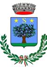 Comune di SirisProvincia di OristanoAll’Ufficio Tributidel Comune SirisRICHIESTA RIDUZIONI O AGEVOLAZIONI UTENZE DOMESTICHE(Artt. 22, 24, Regolamento per la disciplina della TARI approvato con Deliberazione consiliare n.17 del 22/09/2020)Il sottoscritto/a__________________________________nato/a a__________________________(Prov.________), il__________________________e residente a ___________________________Via ____________________________________________________, n.______________________Codice Fiscale |__|__|__|__|__|__|__|__|__|__|__|__|__|__|__|__|,barrare la casella A oppure B :A  C H I E D El’applicazione della seguente riduzione tariffaria per (barrare la casella che interessa): l’abitazione tenuta a disposizione per uso stagionale o altro uso limitato o discontinuo, nonsuperiore a 183 giorni nell’anno solare e non ceduta in locazione: riduzione del 20%; l’abitazione tenuta a disposizione da utenti residenti o dimoranti all’estero per più di sei mesil’anno: riduzione del 20%; l’abitazione ubicata fuori dalla zona servita dal servizio di raccolta- distante tra 1000 e 3000 metri: riduzione del 40%.- distante oltre 3000 metri: riduzione del 60%.La riduzione si chiede per l’abitazione sita in Via _____________________________n. ________, identificata catastalmente al foglio _________ part. _______ sub.___________, con decorrenza dal ____________________________________.B RINUNCIAall’agevolazione di cui ha usufruito sino alla data ____________ per l’abitazione sita in via_____________________n. ______, identificata catastalmente al foglio ____ part. _____ sub. ___e foglio ____ part. _____ sub. ___.A tal fine, consapevole che in caso di dichiarazione mendace sarà punito ai sensi del Codice Penale secondo quanto prescritto dall’art. 76 del succitato D.P.R. 445/2000 e che, inoltre, qualora dal controllo effettuato emerga la non veridicità del contenuto di taluna delle dichiarazioni rese, decadrà dai benefici conseguenti al provvedimento eventualmente emanato sulla base della dichiarazione non veritiera (art. 75 D.P.R. 445/2000).Siris , lì   _________________                                                                                                         FIRMA                                                                                      x__________________________________                                                                                                                                      Firma del/la dichiarante (per esteso e leggibile)Allega copia documento d’identitàIl/La sottoscritto/a dichiara di aver preso visione dell'informativa ai sensi dell'art. 13 del Regolamento CE 27 aprile 2016, n.2016/679/UE, circa il trattamento dei dati personali raccolti con la presente richiesta e, in  particolare, che tali dati saranno trattati, anche mediante sistemi automatizzati, esclusivamente per lo svolgimento delle funzioni istituzionali dell’Ente per le quali la presente richiesta viene resa, e di acconsentire, ai sensi dell'art. 6 e 7 del predetto Regolamento, al trattamento dei propri dati personali, svolto con le modalità e per le finalità indicate, ed in conformità alle norme legislative e regolamentari vigenti e applicabili.__________________________________			__________________________________		(luogo, data)							(Il/La dichiarante)		